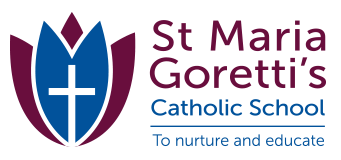 Social Media PolicyPurpose: This document is designed to stipulate solid guidelines around parent social media use in conjunction with school life at St Maria Goretti’s Catholic School. The document recognises social media as a way to help build community in a positive way in the 21st century and keep people connected but is also aware of how inappropriate use of social media can quickly undermine this goal.Current Social Media platforms accepted at St Maria Goretti’s SchoolSchool Facebook Page authorised, managed and monitored by School AdministrationP&F Facebook Page Authorised by the school and managed and monitored by the P&F executive in conjunction with school administration.Further introduction of any more school related Facebook Pages or other Social Media Platform accounts such as, but not limited to, Twitter or Instagram can not be implemented without first consultation and approval from the Principal.School Facebook PageThe School Facebook Page is designed to communicate to Families and the wider community:Positive messaging relating to school- based happenings past and present. Parents are encouraged to like and share these in attempt to market positive aspects of our school.Comments or questions coming forth from these posts should be directed to administration by e-mail in an effort to circumnavigate comment threads that could be detrimental to the school’s image.The P&F Facebook PageThe P&F Facebook Page is designed to communicate to Families and the wider community:Positive messaging relating to P&F activities in regard to P&F functions, P&F meetings, P&F projects/goals and achievements. Parents are encouraged to like and share these in attempt to market positive aspects of our P&F and school community.Comments or questions coming forth from these posts should be directed to the P&F by e-mail in an effort to circumnavigate comment threads that could be detrimental to the P&F and school community’s image.Private Social Pages for Class CohortsParents may decide to create private social pages for class cohorts. This is a great way for families to connect and form positive relationships. These social pages should be independent of the school and not reference the school in title or contain comment threads in relation to school matters. Parents are reminded that as enrolled families in our school they agree to abide by all of our school policies and Code of Conduct. 